СЦЕНАРИЙ УТРЕННИКА «Выпускной экспресс 2022»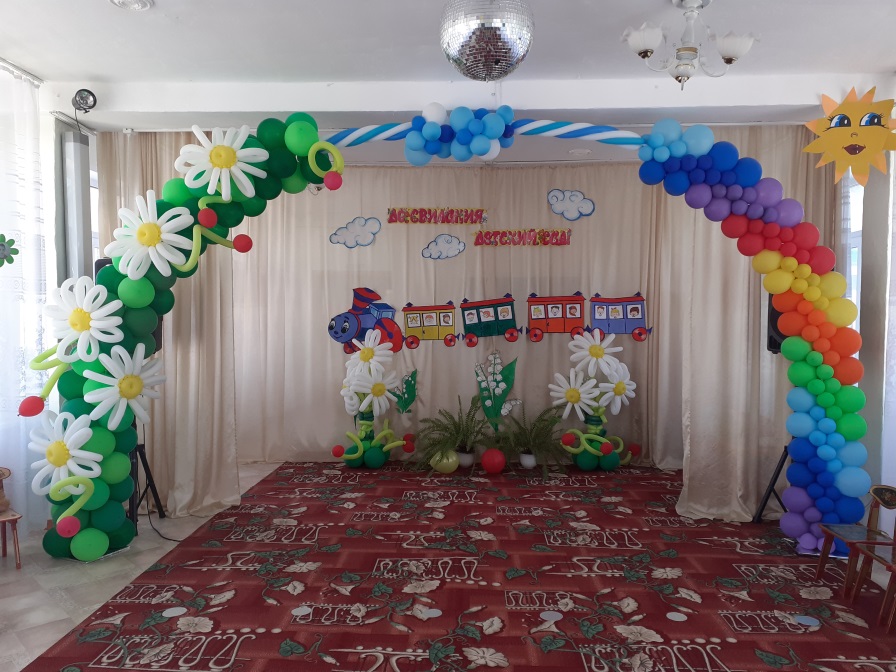 Тр.№ 1 Фанфары: Выход  ведущих.Ведущая 1: Добрый день, уважаемые родители и гости нашего праздника. Мы рады приветствовать вас, в нашем специальном выпускном экспрессе № 2022.
Несколько лет готовились к празднично – выпускному рейсу весь состав специалистов, проводников и машинистов. Они трудились не покладая рук. Позади удивительные открытия, помогавшие нашим маленьким пассажирам, шаг за шагом познавать окружающий мир и себя самого в нем.
Ведущая 2: А впереди непростая дорога в большой мир под названием «Школьная страна», где ждут наших детей новые успехи, новые достижения и много побед.
В празднично-украшенный зал ожидания детского сада спешат наши пассажиры …Вместе: Выпускники 2022.Тр.№ 2 Раздается голос из репродуктора:
Внимание! Внимание! Скорый поезд, следующий по маршруту "До свидания, детский сад - Здравствуй, школа" будет отправлен с платформы детского сада №8 через 5 минут.
Тр.№ 3 Звучит музыка (фон)
Воспитатели взволнованно:
Ведущая 1:Ну, вот и всё!
Ведущая 2: Жалко всё-таки детей наших!
Ведущая 1:Да, нелегко расставаться! В такую даль собрались! 
Ведущая 2: Может не стоит отпускать!
Ведущая 1: Да, ладно уж! Что делать- то?!
Ведущая 2: Вдруг по дороге отстанут, простудятся, воды холодной напьются!
Ведущая 1: Мы к ним так уже привыкли!
Ведущая 2:И вообще, столько ещё не сказано, не сделано!..
Ведущая 1:Может, отменим поездку?

Тр.№ 4 Раздается голос из репродуктора:
- Внимание! Внимание! Скорый поезд, следующий по маршруту «До свидания детский сад - здравствуй школа», отправляется! Уважаемые воспитатели, просьба, при посадке детей быть предельно аккуратными и проверить правильное размещение пассажиров по вагонам. 

Ведущая 1:Приглашаем пассажиров (главных участников путешествия) - на посадку по вагонам.Тр.№5      Выход детейВедущая 1: Дошкольное детство умчалось куда-то, а время бежит все вперед. Смотрите, как выросли наши ребята! И вот уже школа вас ждет.(Дети садятся на места)
Ведущая 2: Дорогие ребята! В вашем весёлом путешествии вас будет сопровождать поездная бригада во главе с начальником поезда - заведующей детского сада Печкуровой Натальей Анатольевной;
машинист – старший воспитатель Павловская Светлана Юрьевна.Ведущая 1: Ни одно железнодорожное путешествие не обходится без проводников в вагонах! И вашими проводниками будем мы - ваши воспитатели и няни! Путенко Надежда Корнеевна, Екимова Татьяна  Васильевна, Нартышева Татьяна Сергеевна, Чернова Светлана Викторовна,
Фёдорова Ольга Владимировна и  Краменцева Любовь Петровна. (Кревер Марина Геннадьевна, Хатькова Олеся Викторовна.)
Ведущая 2: В нашем поезде есть вагон-ресторан, в котором вас обслужат повара – Трифонова Любовь Михайловна, Скибина (Зарецкая) Татьяна Витальевна, Паршина Елена Алексеевна.
Ведущая 1:Ну, конечно, в нашем поезде осуществляет свою работу медицинский пункт! В котором всем желающим будет оказываться первая помощь. За здоровьем наших пассажиров будет следить медсестра Тимофеева Олеся Владимировна……
Ведущая 2: А за техническое состояние поезда и чистоту отвечает:
Котова Тамара Владимировна.
Ведущая 1:И как обычно бывает, если есть пассажиры, то есть и провожающие, которые пришли пожелать счастливого пути нашим выпускникам - это наши родители. Помашите нам!
Ведущая 2: Итак, пассажиры все в вагонах, поездная бригада на своих местах. Ну что же, можно отправляться в наше путешествие. Вспомним прошлое, увидим настоящее, заглянем в будущее.
Ведущие вместе: Желаем счастливого пути!1:Праздник непростой у нас, такой бывает только раз
И сегодня в детский сад гости к нам не зря спешат.
Этот праздник наш веселый, потому что скоро в школу.
Только жаль - прощаться надо нам с любимым детским садом.2. Вот и промчались дошкольные дни-
Очень счастливыми были они!
В детском саду мы ничуть не скучали –
Крепко дружили, гуляли, играли!Жили мы в садике просто чудесно,Весело, радостно и интересно!Тр.№ 6 Звук поезда3: Стучат, стучат колёса, и поезд дал свисток.
Билет с названьем «Школа» мы получили в срок.
Мы едем в страну знаний, торопит время нас,
Пойдём гурьбой весёлой в просторный светлый класс,
Скажем дружно, вместе хором:
Все: Прощай, садик, здравствуй школа!
Тр.№ 7 ПЕСНЯ «ПАРОВОЗИК  ДЕТСТВА»Тр.№ 8 Голос из репродуктора:«Внимание! Поезд «Детский сад – Школа» отправляется! Повторяю: Поезд со станции "До свидания детский сад" отправляется. Следующая станция «Ясельная».Тр.№ 9 (звучит гудок, стук колёс)
Ведущая 1: Мне бы хотелось спросить у необычных пассажиров этогопоезда: кем они хотят стать?
Какие у них планы на будущее?
Кем вы хотите стать, когда выучитесь в школе?Дети выбегают по очереди.М. У меня растут года,
Будет восемнадцать.
Кем работать мне тогда?
Чем мне заниматься?
Буду книги я читать,
К знаниям стремиться.
Чтобы очень умным стать,
Ездить за границу.
М. Вам хочу сказать ребята,
Стать хочу я адвокатом.
А пока не адвокат,
Я учится в школе рад.
Ребенок: Быть художником (цей) мечтаю,
Это вовсе не секрет,
Маме, папе обещаю:
Напишу я ваш портрет!
М. А я, друзья мечтаю,
Стать президентом нашим
Запрещу по всей стране,
Манную я кашу.
Д. В самый лучший первый класс я пойду учиться,
Чтоб вот этот президент смог на мне жениться.
Муж приставит мне охрану, много - целый хоровод!
Буду ездить на Канары, отдыхать там круглый год!
М. Президентом хорошо, а я пойду в банкиры.Буду деньги делать я, как могут все факиры.Банк мой будет процветатьПод проценты всем давать.М. А я стану депутатом, этим каждый может быть,
Буду ездить я с мигалкой и бюджет на всех делить!
Д: Я доктором мечтаю быть,
Чтобы всех детей лечить,
Чтоб росли и не болели,
И с годами здоровели.
М. В МЧС пойду трудиться.
Мне работа эта снится.
Помогать – моё желанье,
А спасать – моё призванье.
М. Бизнесменом буду я,Пусть меня научат!Маме шубу я куплю.Папе «джип» покруче!Д. Бизнесменом хорошо, а моделью лучше!На показах быть хочу, пусть меня научат!Чтоб корону получить,Красотой весь мир сразить!Д. Педагогом буду я,
Пусть меня научат!
Д. Думаешь, что говоришь?
Дети ведь замучат!
Д. Буду я детей учить и 
    Получать зарплату.
А кто не выучит урок,
Пусть приводит папу.Д. Мы мечты вам рассказали,
Хлопайте, старайтесь,
Это вы нас воспитали,
Все: Вот и разбирайтесь!

Тр.№ 10  Голос из репродуктора:- Поезд прибыл на станцию «Ясельная»

Ведущая 1: Мы приехали на станцию «Ясельная», и на этой прекрасной станции, давайте вспомним, с чего все начиналось…Как папа у роддома мерз, а мамочка в окно ему кричала:- Родился! Мальчик! Есть теперь сынок у нас!                         (Выходят мальчики)1.Ходят папы под окнами, маются.
Ходят папы, ужасно волнуются.
Ни с того ни с сего обнимаются,
Ни с того ни с сего вдруг целуются.
2.То становятся сразу слезливыми,
И носы утирают платочками…
А за окнами мамы счастливыеКто с сыночками, а кто и с дочками.Тр.№ 11 Танец на песню И. Саруханова «Лялечка в конвертике»1.Выходят девочки(6) с куклами в конвертиках, широкие ноги, раскачиваются. 2. Гладят кукол от головы, до ног, правой рукой. Кружатся вокруг себя, идут по кругу. И выстраиваются в шеренгу по центру, присаживаются на одно колено. Качают кукол.2 Куплет. Выходят мальчики с цветами в левой руке. Рука опущена, выстраиваются в шахматном порядке смотрят на часы.Делают правой рукой козырёк, два приставных шага, тоже самое влево. Машут цветами вверху, смотрят вверх. Садятся на колено.Девочки подходят к мальчикам, обходят их. Присаживаются на колено мальчику, мальчик обнимает девочку, качают куклу. Встают, мальчик берёт куклу, девочка обнимает мальчика за пояс, выходят из зала.3 Куплет. Мальчики и девочки, выводят в зал детей младшей группы. Мальчик, малыш, девочка. Остановились по кругу. Пружинки. Кружатся тройками. Остановились. Гладят малыша по голове. Грозят ему пальчиком, и выходят на большой круг. Малыш машет им в след рукой. Выпускники идут по большому кругу. Доходят до своего малыша , гладят его и, машут рукой и уходят на стульчики. Малыши стоят.Воспитатель мл. группы:Такими же крошкамиВы в детский сад пришли.Учились топать ножками.Теперь вы подросли.И мы пришли поздравить васС переходом  в первый класс.Дети мл. гр.1.Вас сегодня малышиПоздравляют от души.В первый класс вы поступайтеИ про нас не забывайте.2.Вы уже совсем большие.Вы красивы и умны.Чтоб до вас нам дотянутьсяНа носочки встать должны.3:В школе вы, друзья, старайтесь
Лишь пятёрки получать!
Будет трудно, приходите –
Примем в садик вас опять!4:А еще у нас вопрос –
И не в шутку, а – всерьез:
Нам оставите игрушки –
Куклы, мишки и хлопушки?1Выпускница:Милые, хорошие малышки,
Некогда играть нам в куклы, мишки,В школу мы с портфелями пойдем,
А игрушки вам передаем.
2Выпускница:Мишка, мишка, до свиданья!
Как же я тебя люблю!
Но сейчас на воспитанье
Новой маме отдаю...
До свиданья, милый мишка,
Не успел ты подрасти...
Видишь, мне купили книжки,
В школу мне пора идти.
Будь хорошим, будь примерным,
Новой маме не перечь,
И она тебя, наверно,
Постарается сберечь...  Девочка мл. гр.:Ну, иди ко мне, мой мишка,
Что боишься, не идёшь?
Ничего, что я малышка -
Ты со мной не пропадёшь.
4 Мальчик:И машинки не возьмете,
Когда в школу вы пойдете?
Хорошо! Тогда мы вас!….Все: Провожаем в первый класс!Выпускник:Спасибо вам за поздравленье,Спасибо вам за наставленье,Обещаем постаратьсяИ прилежно заниматься,Дружбой в школе дорожить,Детский сад наш не забыть!Реб: Обещаем вам учиться на «четыре» и на «пять»,И хотим вам на прощанье эти шарики раздать!(Раздают малышам шарики, провожают их до двери)Вед. Да, настало время проститься с любимыми игрушками.Тр. №12  Дуэт ВАРЯ И МИЛЕНА гр. «Рябинка» Тр.№ 13  Песня  «А на горку и качели» Тр.№ 14 Голос из репродуктора:Внимание! Внимание! Скорый поезд «Детский сад - школа» отправляется со станции «Ясельная». Просим пассажиров занять свои места.
Тр.№ 15 Голос из репродуктора:Внимание! Внимание! Скорый поезд, следующий по маршруту «До свидания детский сад, здравствуй школа» прибыл на станцию «Дружба»
Ведущая 1: Дорогие родители, вы уже успели убедиться, что ваши дети очень многому научились в детском саду. Но самое главное, что здесь они научились дружить. И мы надеемся, что эту первую детсадовскую дружбу они пронесут через всю жизнь!Как положено друзьям – все мы делим пополам!
Если кто-то вдруг надулся, да еще и отвернулся,
У нас сразу же игра – подтвердите, детвора!
Ведущая 2: Ух, ты! Ну, а если – ссора?
Ведущая 1:Что опять за разговоры?
Все о ссорах, о дразнилках…
Знаем мы одну мирилку!
Ведущая 2: Так давайте выходите
Всех скорее научите!
диалог мальчика с девочкой:
Мальчик:- Прибежали НЕПОНЯТКИ,
И ОБИДКИ прибежали...
Девочка:-Мы надулись, отвернулись,
И надолго замолчали.
Мальчик:-Я хожу, молчу, вздыхаю...
Девочка:-Я молчу, страдаю тоже...
(Оба вместе) А что делать нам? - Не знаем...
Может, песенка поможет?
                     Тр.№ 16 «ПЕСЕНКА ДРУЗЕЙ» (дуэт)Тр.№ 17 Голос из репродуктора:Внимание! Внимание! Поезд прибыл на станцию «Контрольная». Просьба пассажирам оставаться на своих местах. На линии работает контролёр!
Тр.№ 18 В зал вбегает Шапокляк.Шапокляк: Пустите, пустите, идёт Контролёр! (прячется между детьми)
В зал входит контролер (воспитатель).
Контролер: Куда следуете? (Дети отвечают, что они путешествуют из
детского сада,  в школу )
Уважаемые пассажиры, прошу приготовить билетики для проверки.
Ведущая показывает один общий билет. Контролер доходит до старушки Шапокляк.
Контролер: Предъявите, пожалуйста, билетик.
Шапокляк: Я, между прочим, льготница, уже 50 лет езжу на поезде «зайцем».
Контролер: Если нет билета, покиньте вагон.
Шапокляк:-Ну, как же так! Мои дорогие, мои любимые девочки – вертелочки, мальчишки – кочерыжки! Вы что, не узнали меня? Да это же я, ваша любимая бабуленька Шапокляк! Ну, как дела? Куда направляетесь?Дети: В школу!Ведущая: Мы направляемся в страну Знаний на станцию «Школа».Шапокляк: В школу? 
Школьные годы ужасные,
Самые-самые страшные.Контролер: Неправда! Ребята, расскажите Шапокляк как здорово в школе?(Дети говорят, чему научатся в школе).
Шапокляк: Ну, раз так, я вас, конечно, поздравляю и дарю вам свои подарки.
Вот рогатка вам, ребята,
Чтобы в птичек пострелять.
Вот вам шумный пистолетик,
Чтоб учителей пугать.
Ещё вам кнопки предлагаю,
Чтоб на стульчик подложить…
Этой палкой – выручалкой
Во все стороны махать... Вот так! Вот так!
Этим камнем драгоценным
Нужно окна выбивать!
Ну, как? Хороши мои подарочки?
Ведущая: Никакие это не подарки, а очень плохие вещи, которые в школе вовсе не нужны. Лучше их выбросить! Правда, ребята?
Шапокляк: Эй-эй-эй-эй! Вы-ы-ыбросить! То же мне! Много вы понимаете! Да этим вещичкам цены нет!
Ведущая: Ну, ты даёшь, Шапокляк. Ребята, объясните, какие предметы вам необходимы в школе?
Попрошу мне отвечать,
Что мы в школу будем брать?
В портфель кладем тетрадки, Да, да, да !
Нужны нам и рогатки? Нет, нет, нет.
Альбом ,чтоб рисовать? Да, да, да!
Тетради, чтоб писать? Да, да, да!
Для кукол возьмем наряды? Нет, нет, нет.
Фломастеры и краски надо? Да, да, да!
Мобилку, маме позвонить? Да, да, да.
Пластилин, чтобы лепить? Да, да, да!
Таблетки, чтоб лечиться? Нет, нет, нет!
Учебник, точно пригодится... Да, да, да!
Шапокляк: И это всё нужно носить с собой в школу! Каждый день!? Ужас! То-то я смотрю, первоклашки тащат в школу целые огромные рюкзаки, как в поход на неделю собрались! А некоторых даже на машинах подвозят к школе, видимо самим не донести.
А вот интересно, а мамы и папы, сами готовы идти с ребятами в школу?
Ведущая 1:А мы сейчас посмотрим.
                       Тр.№ 19 Игра «Утренние старты»
Играют 2 семьи. Ребенок собирает портфель, мама составляет букет из цветов, собирает завтрак и упаковывает его, папа надувает воздушный шарик. Все атрибуты вперемешку лежат на двух журнальных столах (воздушных шариков положить несколько про запас). Затем мама с букетом, папа с шариком и ребенок с портфелем берутся за руки и бегут в противоположный конец зала, где находятся 2 колокольчика. Кто первый позвонил, тот и выиграл.Шапокляк: Ох, мамы и папы!
Скоро учиться ребенок пойдет,
Школьная жизнь для вас настает.
И мы при всех здесь сейчас погадаем,
Что будет в семьях сейчас мы узнаем.
Шапокляк читает вопрос и предлагает родителям вытянуть ответ на записках.(На записках: мама, папа, сам первоклашка, бабушка, учительница, дедушка, воспитатель, тетя, сосед с третьего этажа, директор школы).
1. Кто будет вечером будильник заводить?
2. А кто за формой первоклашки следить?
3. Кто в 6 утра будет вставать?
4. Кто будет завтрак первым съедать?
5. Кому же придется портфель собирать?
6. Кто будет букварь ежедневно читать?
7. Кто будет плакать, оставшись без сил?
8. Кто виноват, если ребенок двойку получил?
9.Кто на собрания будет ходить?
10.Кому первоклассника в школу водить?
Ну, вот, обязанности мы распределили! Теперь осталось выбрать школу…
Ведущая: А мы сейчас послушаем, о чем разговаривают в дороге наши выпускники.
Сценка «Умственный прогресс»
Выходят 3 мальчика и ведут между собой беседу.
1 мальчик: Привет старик! Ну как живешь? В какую школу ты пойдешь?
2 мальчик: В простую, как ее в микрорайонную. А ты?
1 мальчик: А я, брат, в инновационную!
3 мальчик: В какую? Вот нашел словечко… А ну-ка повтори
1 мальчик: Еще раз? Нет, едва - ли!
2 мальчик: Ну так объясни!
1 мальчик: Ну в общем это круто. Там бизнес класс, компьютер, и еще какие- то приколы.
3 мальчик: Вот это да… Вот это школа! В такую классно бы пойти!
1 мальчик: По конкурсу бы только вот пройти!
2 мальчик: А если не пройдешь, так что тогда?
1 мальчик: Не каркай, брат, родителей моих хватит инфаркт.
3 мальчик: Вот так от жизни мы отстали!
Подбегает девочка: Вы ничего не потеряли, вчера я слышала от мамы,
Что в школе разные программы и новые …ну как их… технологии
Согласно нашей детской психологии. Есть в каждой школе суперкласс.
2 мальчик: Не может быть! Вот это класс!
Девочка: Везде идет модернизация, используются инновации!
Условия для развития человека созданы в школе 21-го века.
3 мальчик: Ну это ты загнула тоже, такого правда быть не может.
Девочка: Если не хочешь, можешь не верить. Учителя спросишь и сам все проверишь.
(Кланяются)
Ведущая: Вот такие наши дети! Всё хотят узнать на свете,                  В ногу с временем идут и нигде не пропадут!Шапокляк: Да, мальчики, в этих школах, институтах вас ждут сплошные страдания. Приглашаю в мою школу вредных наук. Прием без экзаменов, обучение бесплатное. Кто желает записаться?
Контролер: А какие науки дети будут там изучать?
Шапокляк: Я научу вас: раз – мазать скамейки; два – ссориться, пять – драться, десять – 11 сваливать вину на другого, двадцать – быть болтливым и в четвертых – грубо разговаривать!
Контролер: Наши дети не пойдут в такую школу.Шапокляк: А мне кажется, что вот этот мальчик с удовольствием пошёл бы в мою школу, да и этот не отказался бы…Контролер: Да, нет, Шапокляк, ты плохо думаешь про наших детей. И, вообще, нам с тобой не по пути. Предлагаю, покинуть наш Выпускной экспресс, и больше без билета в наш поезд не садитесь.
Шапокляк: Подумаешь! Не очень-то и надо Фу – ты, ну – ты! Я вам сейчас устрою путешествие в Страну Знаний. Ну - ка, где здесь моя верная подруга? (Достаёт из сумки крысу) Ах, ты моя крысочка Ларисочка! Красавица! (Детям) Хочешь погладить? Давай - ка, придумаем какую-нибудь пакость,,, Стоп – кран! Приехали! Ха-ха-ха…

Тр.№ 20 звук «Резкое торможение». Шапокляк убегает.
Тр.№ 21 Голос из репродуктора: Экстренная остановка!!! (2 раза) Просим всех оставаться на своих местах!
Вбегает ведущий, осматривает детей.
Ведущая : Не ушиблись? Все в порядке? Ссадин нет, нет синяков? Спасибо вам товарищ контролёр, что избавили нас от такого пассажира! А пока, можно выйти и размяться, только, чур, не кувыркаться!
                        Тр.№ 22 ФЛЕШМОБ «ПЕРВОКЛАШКИ»Тр.№23  Голос из репродуктора.Внимание! Поезд Детский сад - Школа отправляется! Тр.№24(гудок, стук колёс).Тр.№25 Следующая станция «Семейная».
Ведущий 2: И, сейчас вниманье, дети,
Давайте хором все ответим:
Кто колыбельку вам качал,
И пеленочки менял?
Гордо кто гулял с коляской,
Спать укладывал со сказкой?
Кто вас в садик провожал?
И из садика встречал?
Дети: Родители!
Ведущий 2: Правильно, это ваши родители!Папы, мамы нынче смотрят и понять стараются:
С вами кончились заботы или начинаются?!
А знаете, что вас в школе ждет?
Вот посмотрите!Показывают сценку «Лучший ученик»Ведущая :— Бывает в жизни всякие истории.
Одну из них покажем вам сейчас.
Мы эту сценку вместе все придумали,
Ну, а сейчас похлопать просим вас.Папа читает, мама — у телефона, старший брат в наушниках – за компьютером, бабушка стирает.Мама:— Алло! Подружка, как твои дела.
Уже 103-я серия прошла.
«Папины дочки» смотрю каждый день,
И продолженье смотреть мне не лень.Младший сын тянет тяжелый ранец:— Привет, мамуля, задали так много,
Что сдвинуть ранец не могу с порога.
Уроки сделать ты мне помоги.Мама:— Свое здоровье лучше береги.
Прости, сыночек, важный разговор,
Покушай и беги гулять во двор.Сын (к папе):— Пап, слышишь, помоги решить задачу.
А то я от уроков чуть не плачу…Папа:— Ты знаешь, сын, в Европе ураган,
Добрался, наконец, до наших стран.
Такая интересная статья,
Не зря принес домой газету я.
Потом футбол смотреть я побегу,
Тебе, сынок, ни чем не помогу.Сын (к старшему брату):— Братишка, не бросай меня в беде.Брат:— Не отвлекай меня по всякой ерунде.
Мне новый диск послушать дал сосед,
Потом попасть мне надо в интернет.
Короче, делом важным занят я,
Тебе поможет бабушка твоя.Сын (к бабушке):— Бабуля, ты должна меня спасти.
Я так устал и спать хочу пойти.Бабушка:— Иди, внучок, я выполню задания,
Остались у бабули еще знания. (Уходит за ширму.)Сын (вдогонку):— Спасибо, бабушка. Ой! Я совсем забыл:
Нам надо в школу взять макулатуру
И лыжи принести на физкультуру.
Сегодня мы сдаем на лыжах кросс.Бабушка (выходит с ранцем за плечами, в лыжах и с макулатурой в руках):— Скорей бы ты, внучок, уже подрос.Убирают все аксесуары за ширму, выходят Бабушка и Внук.Внук:— Вручили мне медаль, тебе – дневник.
Посмотрим, кто же лучший ученик?Открывают дневник: «Бабушке – 10».Ведущая 1: Сейчас я хочу напомнить вам, дорогие дети, что впереди у вас три  летних месяца. За лето мы желаем вам отдохнуть, набраться сил для учёбы в школе. Отдохнуть, загореть, повеселиться! И сейчас наш поезд приближается к конечной станции нашего путешествия.Тр.№ 26 Голос из репродуктора.Внимание! Поезд «Детский сад – Школа» отправляется, прибывает на станцию «Прощальная»
Ведущая: Прощальный бал и догорают свечи,
Из глаз бежит невольная слеза...
Ведь завтра утром мы не встретим
Вас на площадке как всегда!!И наша группа опустеет.Взгрустнут игрушки у окна.Я знаю, дети ведь взрослеют,Я знаю - им уже пора...Ведущая: И вот пришла пора прощаться -
Мы говорим: « Счастливого пути!!!Мы будем помнить вас - любимые, хорошие,А вы запомните, как вас любили мы!»
1Ребенок: Сегодня светлый и печальный день
Прощаемся мы нынче с детским садом
Нам школа открывает свою дверь
Прощай, наш детский сад, грустить не надо.
2Ребенок: Спасибо мы сегодня говорим,
Всем тем, кто проявлял о нас заботу
Во - первых, воспитателям своим
У вас нелёгкая, но нужная работа.
3Ребенок: Чтоб росли быстрее дети,
Нужно чаще их кормить.
Воспитателю, поверьте,
Без помощника не жить,
Наша няня успевает
Быстро сделать все дела.
Никогда не унывает,
Что работать в сад пришла.4 ребенок: Давайте друг другу слово дадим,
Что через год здесь снова соберемся
И дружбу нашу мы не предадим,
Хоть на денек, но снова мы вернемся.5 ребёнок: Вы раскрыли в нас таланты,
Мы певцы и музыканты,
Мы художники, танцоры
И немножечко актёры.
Всем спасибо за старания,
За терпение и внимание.6 ребёнок: Спасибо всем, кто нас учил,
Кто нас кормил и кто лечил,
И тем, кто просто нас любил!Все: Мы говорим: «СПАСИБО!».Тр.№ 27  ПЕСНЯ «Наш сад сегодня приуныл»Ведущая: А сейчас мы предоставляем слово родителям.Тр.№28 «Районы – Кварталы» гр.»Рябинка»(родители)Родители поздравляют детей и персонал. Затем дети берут воздушные шарики и запускают их.Тр.№29 «Ты постой, моё детство» (на крыльце гр. «Рябинка»)